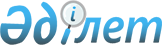 О признании утратившим силу некоторых постановлений акимата Зерендинского районаПостановление акимата Зерендинского района Акмолинской области от 15 января 2016 года № А-1/16      В соответствии со статьями 31, 37 Закона Республики Казахстан от 23 января 2001 года "О местном государственном управлении и самоуправлении в Республике Казахстан", акимат Зерендинского района ПОСТАНОВЛЯЕТ:

      1. Признать утратившим силу некоторых постановления акимата Зерендинского района с 1 января 2016 года:

      1) постановление акимата Зерендинского района от 17 марта 2014 года № 135 "Об определении перечня должностей специалистов в области социального обеспечения, образования, культуры, спорта и ветеринарии, являющихся гражданскими служащими и работающих в сельской местности" (зарегистрировано в Реестре государственной регистрации нормативных правовых актов № 4072, опубликовано 31 января 2014 года в газетах "Зерен" и "Зерделі Зеренді").

      2) постановление акимата Зерендинского района от 06 июня 2014 года № 357 "О внесении изменений в постановление акимата Зерендинского района от 17 марта 2014 года № 135 "Об определении перечня должностей специалистов в области социального обеспечения, образования, культуры, спорта и ветеринарии, являющихся гражданскими служащими и работающих в сельской местности" (зарегистрировано в Реестре государственной регистрации нормативных правовых актов № 4247, опубликовано 18 апреля 2014 года в газетах "Зерен" и "Зерделі Зеренді").

      3) постановление акимата Зерендинского района от 21 октября 2014 года № 592 "О внесении дополнения в постановление акимата Зерендинского района от 6 июня 2014 года № 357 "О внесении изменений в постановление акимата Зерендинского района от 17 марта 2014 года № 135 "Об определении перечня должностей специалистов в области социального обеспечения, образования, культуры, спорта и ветеринарии, являющихся гражданскими служащими и работающих в сельской местности" (зарегистрировано в Реестре государственной регистрации нормативных правовых актов № 4445, опубликовано 18 июля 2014 года в газетах "Зерен" и "Зерделі Зеренді").

      2. Настоящее постановление вступает в силу со дня подписания.


					© 2012. РГП на ПХВ «Институт законодательства и правовой информации Республики Казахстан» Министерства юстиции Республики Казахстан
				
      Аким Зерендинского района

А.Муратулы
